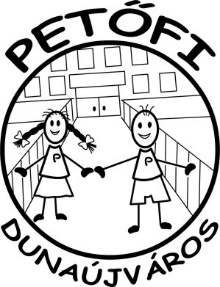 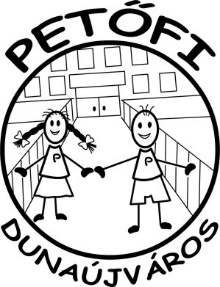 Dunaújvárosi Petőfi Sándor Általános Iskola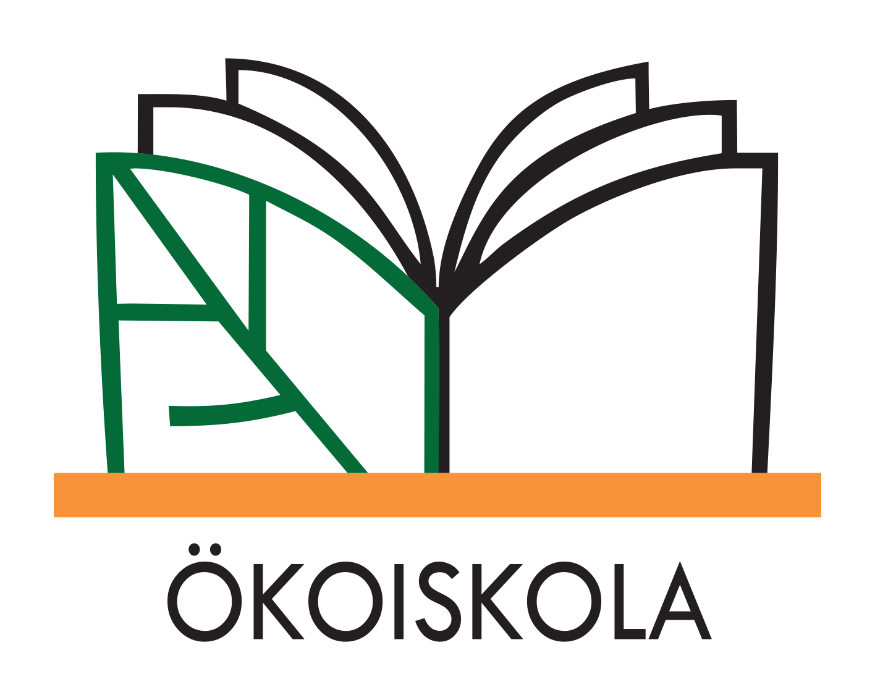 MUNKATERV2022/2023.Árvai Gyöngyi intézményvezetőKépforrás: https://www.oktatas.hu/kozneveles/pedagogiai_szakmai_szolgaltatasok/fenntarthatosagra_neveles/okoiskolak_Magyarorszagon/okoisk_logokTanév eleji helyzetértékelésI. Személyi erőforrásainkMunkacsoportunk tagjai: Árvai Gyöngyi – intézményvezető, szaktanácsadó (iskolavezetés)Hajdu Csepeli Ágnes – intézményvezető-helyettes, tanító (iskolavezetés)Czimmer Éva - intézményvezető-helyettes, tanár (iskolavezetés)Fábiánné Rajcsányi Magdolna – munkaközösségvezető, tanító (3-4. osztály munkaközösségeMeskálné Jónás Ildikó - munkaközösségvezető, tanító (1-2. osztály munkaközössége)Számely Réka Szandra – gyógypedagógus, osztályfőnök (humán munkaközösség)Sárosi Rózsa Enikő – biológus, testnevelő (természettudományi munkaközösség)Bécs Krisztina – osztálytanító, testnevelő (3-4. osztály munkaközössége)Juhász Veronika – diákönkormányzat vezető pedagógus Támogatóink: Dávidné Vágó Ildikó védőnő, Pillár Balázs médiamunkatárs, Szülői Szervezet, Petőfis Tanítványainkért Alapítvány, Fenntartó, Nevelőtestület, Technikai munkatársakII. Pedagógiai folyamatokAz ÖKOISKOLA címet 2020. szeptember 1. napjától 2023. augusztus 31-ig nyerte el iskolánk. A 2022/2023. tanévben a három éves cím birtoklásának harmadik tanévébe lépünk. Az első félév végén önértékelést tervezünk, melynek tudatában nevelőtestületi döntést hozunk arról, hogy újra pályázzunk-e következő három tanévre az ökoiskolai címért. Már teljesítettük:tanulóink testközelből is megismerkednek a környék flórájával, faunájával, tájvédelmi területek, védett növények, állatok felkutatása Dunaújváros környékén, a természetben lévő anyagok és ezek felhasználási módjainak ismertetése, az újrahasznosítható anyagok évenként (papír, műanyagkupak) kétszeri gyűjtése, az iskola kertjének, magaságyások gondozása, az iskola udvarán madárodúk, madáretetők kihelyezése, téli madáretetés,szelektív hulladékgyűjtők és pet palack prés telepítése,az iskola dekorálása, faliújság készítése,Föld napja – témanap,kiskukta szakkör, kisbakancsos szakkör,természettudományi vetélkedő.Még megvalósításra vár:környezetünk megóvása, szépítése,a magyar fajok, különösen a védett fajok megismertetése, a pazarlás csökkentése,az energiával való takarékosság módszereinek megismertetése, a hulladék fajták csoportosításának megismertetése, kezelése, szelektív hulladékgyűjtők rendeltetésszerű használata,a jeles napok / világnapok tartalmának megértése,a pedagógusok ökopedagógiai ismereteinek bővítése,a család szerepének erősítése,az UNESCO fenntartható fejlődési és tanulási céljainak fokozatos megismerése és oktatása.III. A fenntarthatóságra nevelés szintjei, színterei:Pedagógiai szint – az iskolai oktatás-nevelés folyamata,Szociális szint - a családi nevelés, társas kapcsolatok,Pedagógiai és szociális szint - nem formális és informális tanulási alkalmak,Technikai / Gazdasági szint – erőforrások, pályázatok, támogatók, együttműködések.Globális tanulási célok – Fenntartható fejlődési célok oktatása2015. szeptember 25-én az ENSZ Közgyűlésén elfogadták a 2030-as fenntartható fejlődési keretrendszert. Az  UNESCO mint az ENSZ oktatással foglalkozó része, felhatalmazást kapott, hogy koordinálja és vezesse a globális oktatási keretrendszert, mely feladata, hogy az emberiséget visszavezesse egy fenntartható útra. Középpontjában a 17 fenntartható fejlődési cél (FFC) áll. Az egyetemes, az átalakulást ösztönző és átfogó FFC-k az emberiség fejlődésének legnagyobb kihívásait írják le. Az FFC-k célja (ld. 1. box), hogy fenntartható, békés, virágzó és igazságos életet biztosítson mindenki számára a Földön most és a jövőben. A  célok lefedik az emberiség túlélése szempontjából döntő jelentőségű globális kihívásokat. Kijelölik a környezetvédelmi határokat és a természeti erőforrások használatának kritikus határértékeit. Felismerik, hogy a szegénység felszámolásának kéz a kézben kell haladnia a gazdasági fejlődést célzó stratégiákkal. Egy sor olyan társadalmi szükségletet céloznak meg, mint oktatás, egészség, szociális védőrendszer és munkalehetőségek, miközben alapvetően a klímaváltozásra és a környezetvédelemre irányulnak. Az FFC-k a fenntarthatóság olyan rendszerszintű akadályait kívánják megszüntetni, mint az egyenlőtlenség, fenntarthatatlan fogyasztási minták, gyenge intézményi kapacitás és környezeti leromlás.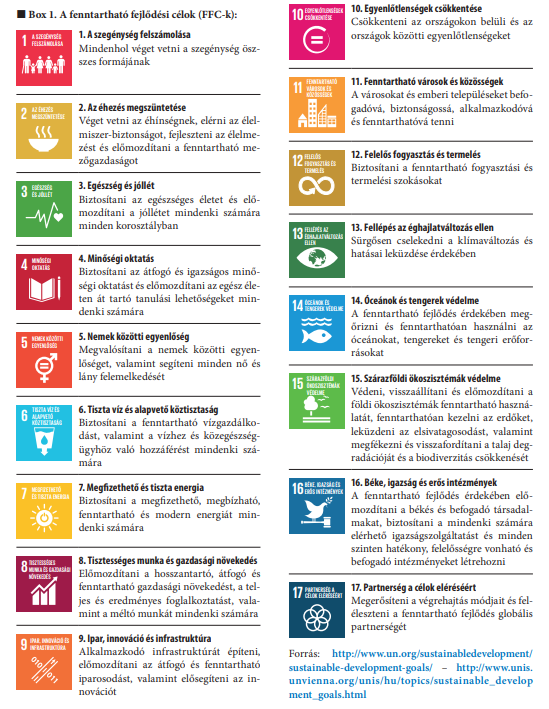 Forrás: https://ofi.oh.gov.hu/sites/default/files/attachments/fenntarthato_fejlodesi_celok_oktatasa_unesco_2017.pdfA globális keretrendszerhez kapcsolódó iskolai célkitűzéseinkPedagógiai Programunk nevelési céljai1. Egészségnevelési céljaink:A tanulókat ösztönözni kívánjuk arra, hogy tudást szerezzenek egy személyes és környezeti értelemben egyaránt ésszerű, a lehetőségeket felismerő és felhasználni tudó, egészséges életvitelhez. Ehhez arra van szükség, hogy az egészséggel összefüggő kérdések fontosságát értsék, az ezzel kapcsolatos beállítódások szilárdak legyenek, és konkrét tevékenységekben alapozódjanak meg. Az egészséges életmód, életszemlélet, magatartás szempontjából lényeges területeknek az iskola pedagógiai rendszerébe, összes tevékenységébe beépítjük. Ezek közé tartoznak az alábbiak:önmagunk és egészségi állapotunk ismerete,az értékek ismerete,az étkezés, a táplálkozás egészséget befolyásoló szerepe,a betegségek kialakulása és a gyógyulási folyamat,a személyes válsághelyzetek felismerése és kezelési stratégiák ismerete,az idővel való gazdálkodás szerepe,a rizikóvállalás és határai, felelősségvállalás,a szenvedélybetegségek elkerülése,a tanulási környezet alakítása, a tanulás technikái,a természethez való viszony, az egészséges környezet jelentősége.2. Mindennapos testedzés programunk céljai:Az egészségfejlesztő iskolai testmozgás program célja a gyermekek egészséges testi-lelki fejlődésének elősegítése a testmozgás eszközeivel, hiszen tapasztaljuk, hogy a modern kor és az azzal együtt járó technológiák az embert olyan életmódba kényszeríthetik, amely a mozgásszegény életmódhoz, a fizikai képességek hanyatlásához vezethet, áttételesen előidézve ezzel a szellemi teljesítmény romlását is. Az iskolai testnevelés és a sport keretei között az egészségnevelés, a szociális kompetenciák, a csapatmunka, valamint a társakkal történő kreatív együttműködés egyaránt fejleszthető.3. Elsősegélynyújtás oktatási célunk:Olyan ismeretek, képességek és magatartásforma megtanítása, amelynek birtokában a tanuló a későbbiekben képessé válik arra, hogy felismerje a veszélyes helyzeteket, megtanul segítséget kérni és nem hagyja magára a sérültet. Legfontosabb szerepe, hogy helyes alkalmazásával lehetővé válik az időveszteség minimálisra csökkentése, mely a maradandó egészségkárosodás nélküli túlélés alapvető feltétele. Ezért, már gyermekkorban fontos, hogy ezen ismeretek elsajátítása elkezdődjön.4. Környezeti nevelés programunk céljai:A környezeti nevelés átfogó célja, hogy elősegítse a tanulók környezettudatos magatartásának, életvitelének kialakulását annak érdekében, hogy a felnövekvő nemzedék képes legyen a környezeti válság elmélyülésének megakadályozására, elősegítve az élő természet fenntartását és a társadalmak fenntartható fejlődését.Jövőképünk, hogy környezettudatos állampolgárrá váljanak tanítványaink, ennek érdekében feladatunk:az ökológiai gondolkodás kialakítása és fejlesztésea kölcsönös függőség, ok-okozati összefüggések felismertetésea helyi és globális szintek kapcsolatainak, összefüggéseinek megfigyeléseaz alapvető emberi szükséglet felismertetéseaz emberi jogok megismertetése,az elővigyázatosság kialakítása,a biológiai és társadalmi sokféleség tisztelete, a sokféleség őrzése,a környezettudatos magatartás és életvitel formálása,a személyes felelősségen alapuló környezetkímélő, takarékos magatartás megalapozása,a környezet értékei iránti felelős magatartás igénye, a természeti és épített környezet szeretete és védelme. 5. Fogyasztóvédelmi nevelésünk céljai:A fogyasztói minták közvetítése, fejlesztése szakmai munkánkban különösen nagy jelentőségű. Ismereteket kell megtanítanunk, készségeket, hozzáállást, értékrendet formálunk a fenntartható fogyasztás érdekében. Úgy gondoljuk, a gyermekkorban elkezdett fejlesztés, döntő hatású. Az alsó tagozatunkon leginkább jellemző a fogyasztói magatartások: a kiválasztás, az áruismeret, a döntés, a kockázatvállalás, a bizalmi elv érvényesülése. A felső tagozatunkon már megjelenik a jogérzék, kellő fejlesztés esetén a jogismeret, a szolgáltatásismeret, a fogyasztói értékrend és a vállalkozásismeret is. Nevelési célunk:a fogyasztói kultúra fejlesztése, a tudatos kritikus fogyasztói magatartás kialakítása a tanulókban,a fenntartható fogyasztás fogalmának kialakítása, elterjesztése, a fenntarthatóságnak a mindennapi életünkben fogyasztóként való képviselete.6. Személyiségfejlesztési feladataink:Pedagógusaink egyik legfontosabb feladata a fejlődésben lévő gyermekek egész személyiségét sikeresen formálni. Feladatunk felkészíteni tanulóinkat arra, hogy ismerjék saját értékeiket, személyiségük jellemzőit, be tudjanak kapcsolódni a közösségek életébe, képesek legyenek együttműködni másokkal, eredményeket elérni, és egyéni boldogulásukat megteremteni. A személyiség az iskolában a közösség keretei között változik. 7. Közösségnevelési céljaink:Az iskola elsődleges közösségei az osztályközösségek. Az osztályközösségek életének, működésének alapelve iskolánkban a demokrácia, mely lehetővé teszi a közösségek minden tagja számára a szabad véleménynyilvánítást. Pedagógusaink feladata, hogy tanítási órákon, valamint tanórán kívüli foglalkozásokon olyan feladatokat adjanak, szabadidős programokon olyan pedagógiai helyzeteket teremtsenek, melyeknek során a gyermekek személyisége és közösségi magatartása a kívánt irányban fejlődik.8. Esélyegyenlőségi célkitűzéseink:Szeretnénk biztosítani az átfogó és igazságos minőségi oktatást és előmozdítani az egész életen át tartó tanulási lehetőségeket mindenki számára. Olyan prevenciós programokat és lehetőségeket kínálunk, melyekkel csökkenthető a korai iskolaelhagyás veszélye.Pályaorientációs programsorozat,Fenntarthatósági témahét,Családi nap,Iskolatej és iskolagyümölcs program,Pályázatok figyelése és megvalósítása,Térítésmentes táboroztatás szervezése, eszköztámogatásLázár Ervin Program.AZ ÖKOISKOLA ESEMÉNYNAPTÁRA 2022/2023. tanévEgész tanévet átölelő feladataink:Szelektív hulladékgyűjtésA papír, a műanyag kupak, a Pet palack és a használt elem folyamatos gyűjtése. A Petőfis Tanítványainkért Alapítvány által biztosított szelektív konténerek és palack prés aktív használata.A fajták szerint szortírozott hulladék hóvégi elszállítása a városrészi szelektív szigetre (felsős osztályok külön forgatókönyv szerint).A PontVelem Nonprofit Kft. által kihelyezett használt elem gyűjtőpont üzemeltetése, gyűjtőedény megteltével az elemek elszállíttatása.Energiaőrjárat – Öko ügyeletesi munkaAz épület körbejárása önkéntes tanulók, osztályok, napközi, tanulószoba segítségének igénybevételével naponta kétszer:Ablakok becsukása.Villany lekapcsolása.Vízcsapok elzárása.Tiszta környezet felelősségeAz osztályok saját tanteremmel rendelkeznek, melyeket természetesen technikai munkatásaink naponta takarítanak. A tanulók felelőssége saját közvetlen környezetük tisztán, rendben tartása:Saját pad felületének alkalmanként fertőtlenítése, belsejének kiszemetelése,Véletlenül kiömlött ital feltakarítása.Tábla napi letörlése.Felsőruházat, kabát szekrényben történő elhelyezése.Tanítás után a székek asztalra történő felpakolása.Szünetben rövid szellőztetés.Iskolakert gondozása, iskolánk zöldítéseIskolakertünkben 11 magaságyás található, melyet ősszel és tavasszal 11 osztály gondoz: alsó tagozat valamennyi osztálya, 5.c és 6.b,A fejlesztő udvar fügefájának gondozása, szüretelése,Az iskola bejárata előtti facsemeték gondozásaTantermek virágosítása, folyosói növények locsolása, alkalmanként átültetése.Fenntarthatósági célokat támogató jeles napok figyeléseEseménynaptárunkban az FFC világnapokat összegyűjtöttük. Az ismertebbeket az iskolaközösség rendezvényen vagy témanapon ismerteti, célját kiemeli, tartalmát feldolgozza, megtanulja és beépíti a közös iskolai gyakorlatba. A kevésbé ismert jeles napokat az osztályok önkéntes alapon tanórai keretek között dolgozhatják fel, melynek dokumentálásával az iskolai honlapon keresztül hívják fel iskolatársaik figyelmét a nap céljára.Tantermen kívüli iskolai lehetőségek kihasználásaSzámos udvari eszköz gazdagítja ökoiskolai nevelésünk lehetőségeit iskolánk udvarán: szabadtéri tanterem, kerékpártároló, kültéri ping-pong asztal, streetball pálya, kosárlabdapálya, focipálya, salakos udvar, játszótérSZEPTEMBERSZEPTEMBERSZEPTEMBERFenntarthatósági célokat támogató jeles napok - világnapokFenntarthatósági célokat támogató jeles napok - világnapokFenntarthatósági célokat támogató jeles napok - világnapokszeptember 5szeptember 8 szeptember 22szeptember 2. szombatjaszeptember 3. szombatjaszeptember 3. hétvégéjeszeptember 21szeptember 26szeptember 30A jótékonyság világnapjaAz írástudatlanság elleni küzdelem világnapjaEurópai autómentes napAz elsősegélynyújtás napjaTakarítási világnap (szemétszedés)A kulturális örökség napjaiENSZ nemzetközi békenapA tiszta hegyek napjaA magyar diáksport tagjaA jótékonyság világnapjaAz írástudatlanság elleni küzdelem világnapjaEurópai autómentes napAz elsősegélynyújtás napjaTakarítási világnap (szemétszedés)A kulturális örökség napjaiENSZ nemzetközi békenapA tiszta hegyek napjaA magyar diáksport tagjaHatáridőTevékenység, feladatFelelős1-jétőlIskolatej és iskolagyümölcs program elindításaIntézményvezető10-igÖKO munkacsoport megalakul, összeállítja munkatervétIskolavezetés, munkacsoport10-tőlEgészségmegőrzési Központ tematikus óráinak megigényléseVédőnő, osztályfőnökök12-tőlI. félévi orvosi és fogászati szűrővizsgálatok elindításaTagozatvezetők, védőnő15-tőlFenntarthatósági faliújság elindításaTagozatvezetők15-tőlIskolakert - magaságyások gondozásaalsó tagozatos osztályok, 5.c, 6.b19-tőlÖKO ügyeletesi munka beindításaEnergiajárőr szolgálat (világítás, vizesblokk, ablakok ellenőrzése)Rigó-Kurusa Kaludia, Számely Szandra19 - 23Csatlakozás az Európai Mobilitási Hét programjaihoz - Részvétel a városi rendezvényekenOsztályfőnökök,3.a, 3.b, 3.c, 5.b22Autómentes nap – Ki jön gyalog vagy kerékpárral?Iskolaközösség23Témanap – A diákév megnyitójaA magyar diáksport napjaPapírgyűjtés 7:00 – 8:00Akadályverseny 4-5. óraDiákönkormányzat8.a, 8.b,Napközi,Iskolaotthon30-igPET hulladék elszállítása a városrészi szelektív szigetreFelsős osztályokOKTÓBEROKTÓBEROKTÓBERFenntarthatósági célokat támogató jeles napok - világnapokFenntarthatósági célokat támogató jeles napok - világnapokFenntarthatósági célokat támogató jeles napok - világnapokoktóber 4október 10október 11október 15október 16október 17október 21október 1. hétvégéjeoktóber 1. vagy 2. vasárnapjaoktóber utolsó munkanapjaAz állatok világnapjaA lelki egészség világnapjaA túlsúlyosság elleni harc világnapjaA kézmosás világnapjaÉlelmezési világnapA szegénység elleni küzdelem világnapjaFöldünkért világnapMadármegfigyelési világnapGyaloglók világnapjaTakarékossági világnapAz állatok világnapjaA lelki egészség világnapjaA túlsúlyosság elleni harc világnapjaA kézmosás világnapjaÉlelmezési világnapA szegénység elleni küzdelem világnapjaFöldünkért világnapMadármegfigyelési világnapGyaloglók világnapjaTakarékossági világnapHatáridőTevékenység, feladatFelelős3-7.Csatlakozás a Világ Legnagyobb Tanórája programhozIntézményvezető,Felsős osztályok, szaktanárok13Témanap – Egészségnap felső tagozatTúra, gyaloglásMadármegfigyelésTagozatvezető,gyógypedagógus,testnevelők15Témanap – Egészségnap alsó tagozatÉlelmezés, Testi, lelki egészségTagozatvezető, védőnő,pszichopedagógus15A helyes kézmosás jelentőségeMeskálné Jónás Ildikó, 1. évfolyam31-igŐszi szakmai nap - MűhelynapPedagógusok fenntarthatósági ismereteinek bővítéseIntézményvezető,Nevelőtestület31-igTantermek őszi dekorációja természetes alapanyagokkalOsztályfőnökök30-igPET hulladék elszállítása a városrészi szelektív szigetreFelsős osztályokNOVEMBERNOVEMBERNOVEMBERFenntarthatósági célokat támogató jeles napok - világnapokFenntarthatósági célokat támogató jeles napok - világnapokFenntarthatósági célokat támogató jeles napok - világnapoknovember 10november 16november 17november 19-27november 20november 4. pénteknovember 22november 27A tudomány világnapja a békéért és a fejlődéséértA tolerancia napjaFüstmentes napEurópai hulladékcsökkentési hétA gyermekek jogainak világnapja„Ne vásárolj semmit” napA magyar közoktatás napjaA magyar véradók napjaA tudomány világnapja a békéért és a fejlődéséértA tolerancia napjaFüstmentes napEurópai hulladékcsökkentési hétA gyermekek jogainak világnapja„Ne vásárolj semmit” napA magyar közoktatás napjaA magyar véradók napjaHatáridőTevékenység, feladatFelelős10Márton napi vígasságAlsós osztályok15-igPályaválasztási programsorozatüzemlátogatások,szakképzési nap, nyílt napok,Pályaorientációs témanapCzimmer Éva,7-8. évfolyam19-27Csatlakozás az Európai Hulladékcsökkentési Hét programjaihozNagy Gabriella, Fábiánné Rajcsányi MagdolnaHalloween partiÖKO tudatos jelmezversenyDiákönkormányzat,felső tagozat22Őszi diákparlament Tanulói jogok és kötelességekNegyedéves értékelésDiákönkormányzat30-igVéradásIntézményvezető, védőnő30-igOsztálytermek virágosításaOsztályfőnökök30-igPET hulladék elszállítása a városrészi szelektív szigetreFelsős osztályokDECEMBERDECEMBERDECEMBERFenntarthatósági célokat támogató jeles napok - világnapokFenntarthatósági célokat támogató jeles napok - világnapokFenntarthatósági célokat támogató jeles napok - világnapokdecember 5december 10december 11A termőföld napjaAz emberi jogok napjaNemzetközi hegynapA termőföld napjaAz emberi jogok napjaNemzetközi hegynapHatáridőTevékenység, feladatFelelős9-igAdventi készülődés természetes alapanyagok felhasználásávalauladekorációfenyőfaállítás és díszítésTagozatvezetők, napközis, pedagógiai asszisztensek13Témanap – Téli hagyományok napjaLuca napHajdu-Csepeli Ágnes, Alsó tagozatJótékonysági adventi szeretetvásárIntézményvezető,szülői szervezet21-igÖko családi délután5.c21-igTéli túra a DunapartonNagy Gabriella30-igPET hulladék elszállítása a városrészi szelektív szigetreFelsős osztályokJANUÁRJANUÁRJANUÁRFenntarthatósági célokat támogató jeles napok - világnapokFenntarthatósági célokat támogató jeles napok - világnapokFenntarthatósági célokat támogató jeles napok - világnapokjanuár 1.A béke világnapjaA béke világnapjaHatáridőTevékenység, feladatFelelős4-tőlÚjévi ÖKO-fogadalom tételTagozatvezetők,osztályfőnökök7Témanap Petőfi 200A természet téli álmaKalandozás a digitális kultúra világábanTagozatvezetők,tanítók,szaktanárok20-igÚjévi nagytakarítás az osztálytermekbenOsztályfőnökök23-tólII. félévi orvosi és fogászati szűrővizsgálatok elindításaTagozatvezetők, védőnő31-igBeszámoló összeállítása az ÖKOISKOLA I. félévi munkájárólIntézményvezető31-igÖnértékelés elkészítése az ÖKOISKOLA 1-3. évi munkájárólÖKO munkacsoport30-igPET hulladék elszállítása a városrészi szelektív szigetreFelsős osztályokFEBRUÁRFEBRUÁRFEBRUÁRFenntarthatósági célokat támogató jeles napok - világnapokFenntarthatósági célokat támogató jeles napok - világnapokFenntarthatósági célokat támogató jeles napok - világnapokfebruár 2A vizes élőhelyek napjaA vizes élőhelyek napjaHatáridőTevékenység, feladatFelelős2Vizes élőhelyek világnapjaFábiánné Rajcsányi Magdolna – alsó tagozat3ÖKO beszámoló ismertetéseIntézményvezető,Nevelőtestület3ÖKOSKOLA újrapályázás véleményezése, szavazásÖKO-munkacsoport,Nevelőtestület16 - 17Farsangi mulatságokműanyagmentes dekoráció,ÖKO-jelmezek felvonulása,takarítás, szemétkezelésTagozatvezetők, alsó, felső tagozat28-igSulizsák Göncölj a Földért! - ruhagyűjtésHajdu-Csepeli Ágnes30-igPET hulladék elszállítása a városrészi szelektív szigetreFelsős osztályokMÁRCIUSMÁRCIUSMÁRCIUSFenntarthatósági célokat támogató jeles napok - világnapokFenntarthatósági célokat támogató jeles napok - világnapokFenntarthatósági célokat támogató jeles napok - világnapokmárcius 15március 21március 22március 23március 30Fogyasztóvédelmi világnapAz erdők világnapjaA víz világnapjaMeteorológiai világnapA Föld órája 20:30 – 21:30Fogyasztóvédelmi világnapAz erdők világnapjaA víz világnapjaMeteorológiai világnapA Föld órája 20:30 – 21:30HatáridőTevékenység, feladatFelelős10 - 14Petőfi napok – külön forgatókönyv szerintPetőfi 200Természettudományos PI-napFogyasztóvédelemTagozatvezetők 14Petőfi – Gála:ökotudatos dekorációfigyelemfelhívás a fenntartható életmódraIskolavezetés, páros évfolyamok,felkészítő pedagógusok30-igA víz – interaktív előadásSárosi Rózsa Enikő,felső tagozat30Fotópályázat - Gyertyafényben kezdeményezéscsaládok ösztönzése az energiafelhasználás csökkentésére az esti órákbanPillár Balázs - média30-igPET hulladék elszállítása a városrészi szelektív szigetreFelsős osztályokÁPRILISÁPRILISÁPRILISFenntarthatósági célokat támogató jeles napok - világnapokFenntarthatósági célokat támogató jeles napok - világnapokFenntarthatósági célokat támogató jeles napok - világnapokáprilis 7április 22április 24 - 28április 30Az egészség világnapjaA Föld napjaFenntarthatósági témahétA méhek napjaAz egészség világnapjaA Föld napjaFenntarthatósági témahétA méhek napjaHatáridőTevékenység, feladatFelelős3 - 5Húsvétvárásgyümölcsök édesség helyettNapközis nevelők21Témanap – Föld napjaTanítók, szaktanárok24 - 28Fenntarthatósági témahét külön forgatókönyv szerintMagaságyások tavaszi beültetése,Környezetvédelmi vetélkedő,Méhek napja – előadásTavaszi túraTagozatvezetők17 - 21Házi szépíró versenyPetőfi 200TermészetvédelemSzámely SzandraJuhász Veronika30-igPET hulladék elszállítása a városrészi szelektív szigetreFelsős osztályokMÁJUSMÁJUSMÁJUSFenntarthatósági célokat támogató jeles napok - világnapokFenntarthatósági célokat támogató jeles napok - világnapokFenntarthatósági célokat támogató jeles napok - világnapokmájus 5május 6május 10május 15május 22május 25Az esélyegyenlőség napjaA magyar sport napja. Az energiatakarékosság világnapjaA madarak és fák napjaÁllat és növényszeretet napja. Nemzetközi klímaváltozási napA biológiai sokféleség nemzetközi napja. Európai elhízás elleni napEurópai nemzeti parkok napjaAz esélyegyenlőség napjaA magyar sport napja. Az energiatakarékosság világnapjaA madarak és fák napjaÁllat és növényszeretet napja. Nemzetközi klímaváltozási napA biológiai sokféleség nemzetközi napja. Európai elhízás elleni napEurópai nemzeti parkok napjaHatáridőTevékenység, feladatFelelős9Madárhangok és érdekességekSzámely Szandra, Gulyásné Dorka Violetta15-igIII. Gombfoci délután újrahasznosított anyagokbólBécs Krisztina31-igCsaládi és sportnapIskolavezetés31-ig Hulladékgyűjtés papír és műanyag kupakDiákönkormányzat31-igMagaságyások, iskolakert gondozásaAlsós osztályok, 5.c, 6.b31-igNapközis piknikÉrezd és élvezd a természetet!Napközis nevelők31-igPET hulladék elszállítása a városrészi szelektív szigetreFelsős osztályokJÚNIUS – JÚLIUS - AUGUSZTUSJÚNIUS – JÚLIUS - AUGUSZTUSJÚNIUS – JÚLIUS - AUGUSZTUSFenntarthatósági célokat támogató jeles napok - világnapokFenntarthatósági célokat támogató jeles napok - világnapokFenntarthatósági célokat támogató jeles napok - világnapokjúnius 5június 8június 27július 3július 30augusztus 9augusztus 12augusztus 16Környezetvédelmi világnapAz óceánok napjaSivatagosodás és aszály elleni világnapZacskómentes világnapBarátság napjaÁllatkertek napjaA fiatalok világnapjaHontalan állatok világnapjaKörnyezetvédelmi világnapAz óceánok napjaSivatagosodás és aszály elleni világnapZacskómentes világnapBarátság napjaÁllatkertek napjaA fiatalok világnapjaHontalan állatok világnapjaHatáridőTevékenység, feladatFelelősjúnius 2-igOsztálykirándulásokOsztályfőnökökjúnius 13GyermeknapDiákév zárásaDiákönkormányzatjúnius 15-igPET hulladék elszállítása a városrészi szelektív szigetreFelsős osztályokjúnius 30-igTáboroztatásFenntartói pályázatok lehetőségeinek kihasználásaÖnkéntesaugusztus 31-igVakáció:a tanév során elsajátított tanulói ismeretek családi támogatása, teljes vagy részleges alkalmazása a családi életben,családi kirándulás, nyaralás,közeli folyók, tavak vizeinek meglátogatása,állatkertek, vadasparkok látogatása,madarak, állatok, természet megfigyeléseÖnkéntesszülői szervezetcsaládok